                                                                                                        IDILIO (Willie Colón)Intro: 	Lam	Rem	Sol7	Do	Fa7	Mi7	Lam  4	   4         4	 4	  4	  8	  8Solo me alienta el deseo divino de hacerte mía                      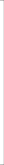 Lam                                      Mi7                        Lammas me destruye la incertidumbre que estoy pasando                      La7                                                              Remes que la nieve cruel de los años mi cuerpo enfría                    Mi7                                                      Lamy se me agota ya la paciencia por ti esperando               Si7                                                        Mi7y se me agota ya la paciencia por ti esperando.                           BIS                                                                            LamQue a besos yo te levante al rayar el día             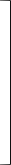             La7                                                Remy que el idilio perdure siempre al llegar la noche               Sol                                                             Do                BISy cuando venga la aurora llena de goce   Fa                                                       Mi7se funda en una sola, tu alma y la mía.//    Mi7                                                  Lam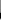     Mi7                  Si7           Mi7         Lam (Solo después del BIS)					  Lam  -   Mi7 (Punteo Manolo)CORO:Soñan-do    conti-go    querien-do   que se cumpla nuestro idilio       (BIS) Lam  Rem   Sol7  Do         Fa7  Rem                               Mi7                LamA veces me voy a un rincón, y me quedo en el vacíoLam                                  Rem             Sol7                 Dosufriendo por ti amor mío, te llama mi corazón.Fa                                    Mi7                             LamEstribillo x 1Yo esperaría mil años, si fuera tu condiciónLam                        Rem        Sol7                  Doel tiempo va volando, ven y calma mi pasión.Fa                            Mi7                                   LamEstribillo x 1Y así muy junto, volverá a sentir que se funde tu almaLam                             Rem              Sol7                         Doy la mía en un abrazo, un idilio de amor.Fa                              Mi7                        LamEstribillo x 2Coro:  Soñando siempre contigo